附件12021年秋季惠安县小学招生日程安排表附件2惠安县2021年小学一年级新生招生片区一、县城区域招生片区1.实验小学招生片区：⑴东至建设南路，西至中山街，南至八二三东路，北至惠兴街区域内的中新社区居民适龄子女；⑵东至石灵街，西至西苑路东，南至从箭场巷西头沿中山北路至文庙巷东头，再沿文庙巷至西苑路党校门口路段，北至城壕沟区域内居住的西北社区1-5组、10-16组、20-24组居民适龄子女；⑶霞张社区1组居民适龄子女；⑷霞园社区8组居民适龄子女，户口在霞园13组且居住物资局家属楼和环卫大厦的居民适龄子女；⑸东至建设北路，西至石灵街，南至惠兴街，北至乐园街的北关社区居民适龄子女；⑹东至建设南路，西至中山南街，南至东南大街，北至八二三东街区域内的东南社区户籍的居民适龄子女。(招生咨询电话：059587395726)2.八二三实验小学招生片区：⑴新霞社区世纪大道东侧居民的适龄子女；⑵东至建设南路，西至中山南街，北至东南大街，南至南阳路区域内的东南社区户籍的居民适龄子女。⑶南阳路以南区域内居住的东关社区居民适龄子女；⑷霞东社区居民适龄子女。(招生咨询电话：059587311789)3.第五实验小学招生片区：新霞社区世纪大道西侧居民适龄子女。(招生咨询电话：059527300002 )4.第三实验小学招生片区：⑴北关社区、霞张社区、霞园社区居民适龄子女（除实验小学招收片区外）；⑵南洲社区、梅山社区居民适龄子女；⑶前型社区且居住在国道324线螺城段西侧的居民适龄子女。(招生咨询电话：059587367289)5.溪南实验小学招生片区：溪南、王孙、前型社区居民适龄子女(除第三实验小学招收片区外)；城北工业区外来务工人员子女。(招生咨询电话：059587377350)6.凤凰城实验小学招生片区：凤凰城小区，世纪大道西侧溪滨路以南、惠黄路以北，嘉惠安置小区A1、A2，紫山镇石码村、林口村。(招生咨询电话：059587315010)7.螺城中心小学招生片区：⑴东至中山北路，西至新霞梅山村交界路段，南至青海巷，北至沿文庙路东头至西苑路，再往北至北关社区、梅山社区交界区域内居住的西北社区居民适龄子女；⑵在青海巷以南，中山南街以西区域内居住的东南社区1组、2组、5组至8组居民适龄子女。(招生咨询电话：059527303679)8.原螺城东关小学招生片区：⑴东关社区辖区内居民适龄子女（除八二三实验小学招收外），因东关小学拆迁，暂寄螺城中心小学。⑵螺城区域外来务工人员随迁子女，根据居住证地址，在螺城镇八二三街以南的，到城南实小霞光校区申请；在螺城镇八二三街以北的，到溪南实验小学申请（居住证在第三实验小学、溪南实验小学招生片区及新霞社区的除外）。9.城南实验小学招生片区：螺阳镇洋坑行政村、工农行政村（部分）、钱塘行政村居民适龄子女。(招生咨询电话：059587310096)10.城南实验小学霞光校区招生片区：螺阳镇霞光行政村居民适龄子女，居住地在新霞社区的外来务工人员随迁子女。(招生咨询电话：059587363970)11.城南第二实验小学招生片区：螺阳镇下埔行政村、东风行政村、盘龙行政村、溪西行政村居民适龄子女。(招生咨询电话：059568188966)12.城南第三实验小学招生片区：螺阳镇松星行政村、松光行政村、尾透行政村居民适龄子女，城南片区外来务工人员子女。(招生咨询电话：059587235811、059568190892)13.惠东实验小学招生片区：涂寨镇东庄行政村居民适龄子女，翔豪新城居住户适龄子女，惠东工业园区务工人员子女。(招生咨询电话：059587698030)二、其他镇小学招生片区附件3惠安县接受义务教育入学通知书           家长（监护人）：您家义务教育对象       已到入学年龄，根据《中华人民共和国义务教育法》第十一条“父母或者其他监护人必须使适龄的子女或者被监护人按时入学，接受规定年限的义务教育”的规定，请您们于今年      月    日送该儿童到     小学注册入学。特此通知惠安县     镇人民政府                                   年   月   日附件4惠安县2021年小学一年级新生（免）缓入学申请表编号：备注：1.本表由家长负责填写，学校审核上报。2.本表一式四份，审批后县教育局、镇政府、学校、家长各留一份。附件5惠安县2021年县城区域小学一年级新生报名表编号：附件6惠安县2021年小学一年级新生(政策优待对象)入学申请表附件7惠安县2021年小学一年级外来务工人员随迁子女就读申请表                                                编号：   注：1.此表适合外来务工人员随迁子女；       2.申请时须携带：户口簿、“两证”（居住证、务工证<劳动合同或营业执照>）原件及复印件各一份。附件8惠安县2021年秋季     小学就近入学（扩招对象）申请表                           编号：附件9惠安县2021年秋季县城区域小学一年级学生名册（学校核审通过）___________小学（盖章）     填表人    　　      电话              手机                      年  月  日学校校长签名：         户籍审核人签名（至少2人）：             房产审核人签名（至少2人）：附件10惠安县2021年秋季县城区域小学一年级学生名册（报送县局核审）___________小学（盖章）     填表人          电话           手机                             年  月  日学校校长签名：          户籍审核人签名（至少2人）：         房产审核人签名（至少2人）：附件11惠安县2021年农村县直实验小学和中心小学扩招对象审批呈报表___________小学（盖章）     填表人            分管校级领导签名               学校校长签名        备注：1.本表由农村县直实验小学和中心小学根据实际需要填写；2.本表一式两份，于8月15日前报送初幼教股（教育局202室）审批，教育局、学校各持一份。附件12惠安县2021年民办小学招生系统家长操作手册一、学生报名1.学生家长通过手机钉钉或微信，扫码以下二维码，进入民办小学招生报名信息管理平台，通道将于7月1日试运行。7月1日-7月3日家长可先进入平台试报名，3日24:00数据将全部删除并关闭，于5日00:00正式开启。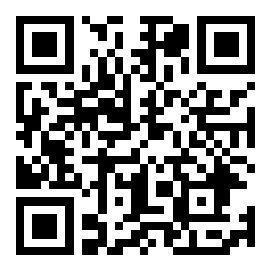 2.点击“我要报名”按钮，进入报名信息填写页面，按照提示填写信息，然后进行电子签名，点击提交，即完成报名。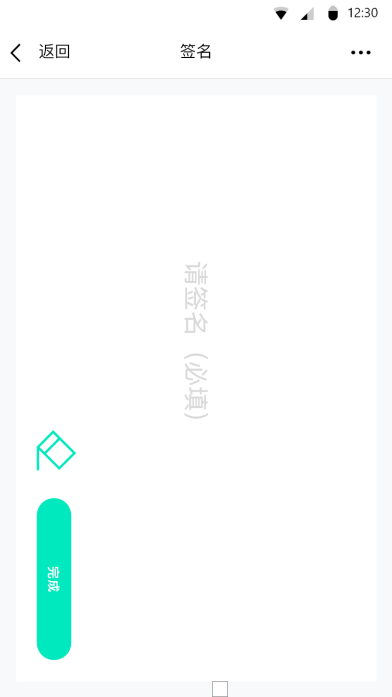 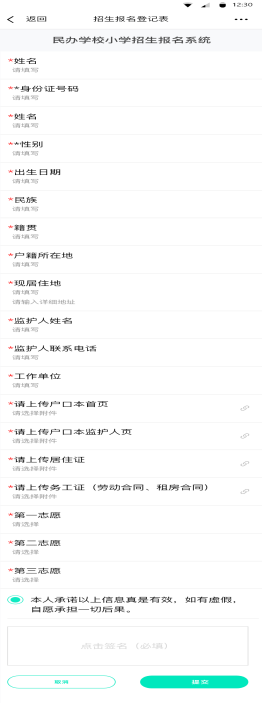 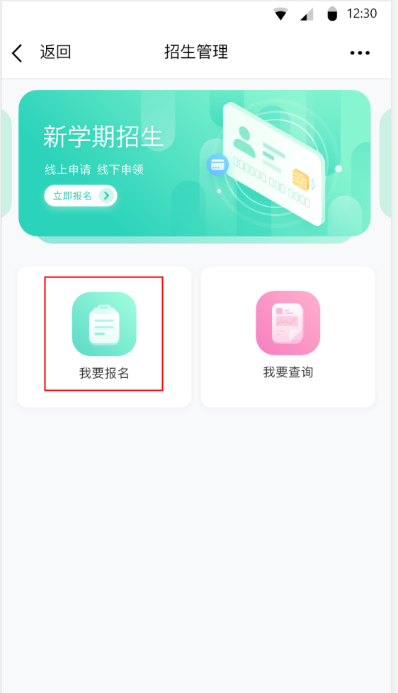 3.报名前请提前准备以下佐证材料，便于提交报名表上传。3.1县域内学生需提交的报名材料：①户口簿原件（首页、监护人页、适龄儿童页）；②房产证原件或购房合同（提供注明房产基本信息所在页即可）、购房税务发票原件或不动产登记中心开具的房屋证明。若是复印件的，须到惠安县不动产登记中心（县行政服务中心二楼）或县自然资源局土地信息管理室（四楼）开具房屋证明并盖章。3.2外县（市、区）务工人员随迁子女需提交的报名材料：①户口簿原件（首页、监护人页、适龄儿童页）；②居住证；③劳务合同或营业执照。二、录取查询1.使用手机钉钉，重新扫描招生报名系统的二维码，点击“我要查询”按钮，进入录取查询的页面。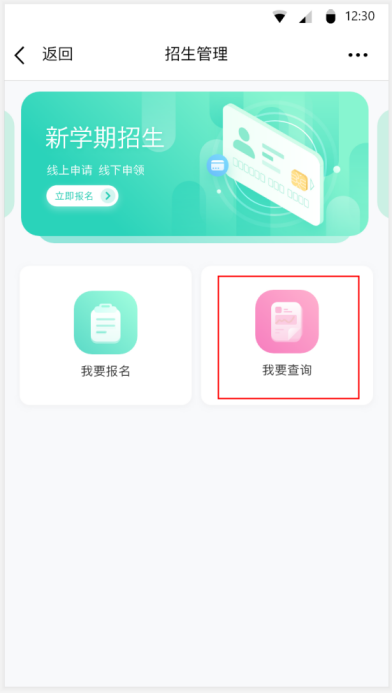 2.输入报名时填写的监护人联系方式及学生的身份证号码，点击查询，即可查询学生的录入信息。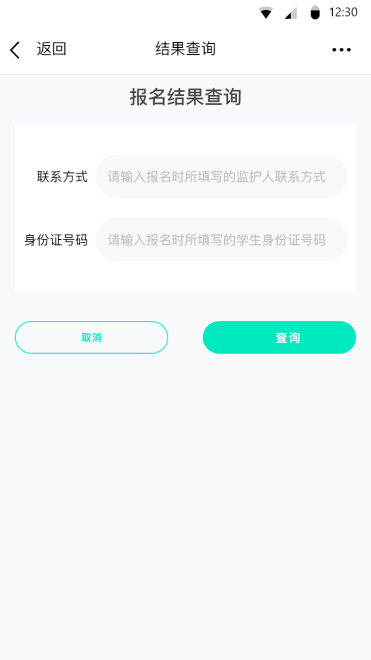 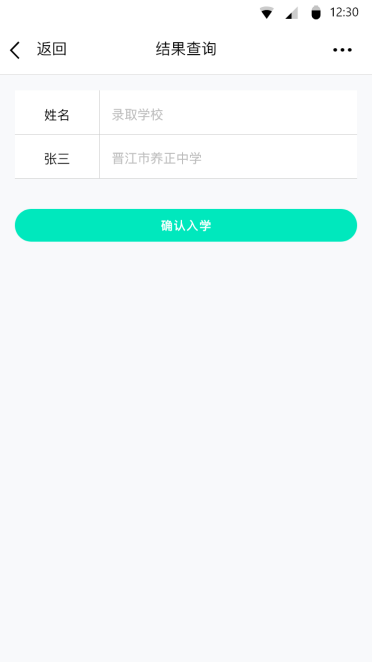 3.确认入学。查询结果后，点击“确认入学”按钮，并进行电子签名，确认学生就读录取学校。  惠安县教育局办公室                     2021年6月9日印发时间内容7月20前各小学向社会发出招生通告，招生方案报局初幼教股备案。一、公办小学招生一、公办小学招生（一）县直实验小学、螺城镇各小学片区内生源（一）县直实验小学、螺城镇各小学片区内生源7月27日—8月2日①各小学接受服务区域内户籍适龄儿童报名登记7月27日—8月2日②各相关小学接受香港、澳门、台湾、华侨和外籍适龄儿童报名登记7月29日—8月4日各相关小学接受随迁适龄子女（居住地在县城规划区域）申请入学登记7月27日—8月4日材料审核、入户核查（二）审核、公布（二）审核、公布8月15日前新生名单上报教育局审批8月28日公布新生名单备注：各中心小学可根据实际情况确定招生时间，但需提前向社会公告。各基层完小按校历工作安排进行。备注：各中心小学可根据实际情况确定招生时间，但需提前向社会公告。各基层完小按校历工作安排进行。（三）螺城镇以外（三）螺城镇以外8月20日—8月21日随迁子女居住地在农村的到所在镇中心小学报名，由中心小学统筹安排。二、民办小学招生二、民办小学招生7月5日—7日报名（适龄儿童父母或其它法定监护人登陆民办学校所在区“民办小学招生报名信息管理平台”按要求报名,同时向所属服务区公办小学报名）7月8日—15日审核、公示（教育局审核报名信息，审核照顾对象资格并公示名单）7月20日前电脑派位和录取（符合条件的报名人数少于或等于招生计划的，直接录取；符合条件的报名人数超过招生计划的，分批次进行电脑派位录取。电脑派位前对参加电脑派位学生数据及派位程序进行审核、鉴定后封存，电脑派位后及时公布派位录取名单）7月21日—22日网上确认和现场注册7月23日教育局审核民办学校新生注册情况7月24日—25日补录取（招生计划数未招满的民办小学可以补录，由教育局统筹协调符合条件的、有意向的适龄儿童入学），补录取对象现场注册，教育局审核补录取对象注册情况8月1日前未被民办学校录取的适龄儿童（包括有录取资格但未按时办理注册的），由教育局按相关政策规定统筹安排公办学校接收入学（与没有报名参加民办学校招生的同等对待）乡镇学校招生片区（行政村）备注螺阳中心小学金山村、五音村、联群村、侨群村、尾透村、锦峰村螺阳螺阳中心后田校区后田村、城南片区务工人员子女螺阳育青小学蔡厝村螺阳上坂小学上坂村螺阳村下小学村下村、锦里村、蒋吴村螺阳锦水小学锦水村、锦东村、梧宅村螺阳工农学校工农村（部分）、城南工业区务工人员子女黄塘中心小学黄塘村、前郭村、后郭村、虎窟村、溪东村（暂寄原溪东学校就读）黄塘荣西小学谢厝村、接待村黄塘碧岭小学碧岭村黄塘后西小学后西村黄塘省吟小学省吟村黄塘陈林小学陈林村黄塘埔兜小学埔兜村黄塘尾园小学尾园村黄塘后店小学后店村、坝岭村黄塘同和小学苏塘村、下坂村黄塘松溪小学松溪村紫山中心小学油园村、美仁村（部分）、赤土村、光山村、紫山村、半岭村、后宅自然村紫山仲平小学美仁村（部分）紫山后垵小学后垵村紫山坝下小学坝下村、南安村紫山南田小学蓝田村紫山官溪小学官溪村紫山龙石小学龙石村紫山尾山学校尾山村崇武中心小学五峰村崇武莲西校区莲西村、靖江村（部分）、海门村（部分）崇武潮乐实小潮乐村、靖江村（部分）、海门村（部分）崇武西华小学西华村、靖江村（部分）、海门村（部分）崇武大岞小学大岞村崇武海燕小学港墘村崇武霞西小学霞西村崇武前垵小学前垵村崇武溪底小学溪底村崇武龙西小学龙西村山霞中心小学山霞村、宣美村、田墘村、新塘村山霞安固小学安固村、鹰园村山霞前张小学前张村山霞山腰小学山腰村山霞后洋小学后洋村、大淡村山霞东坑小学东坑村、青山村山霞下坑小学下坑村山霞田边小学田边村、埭透村山霞东莲小学东莲村涂寨中心小学涂寨村涂寨古山小学古山村、下社村涂寨瑞东小学瑞东村、东坂村、金相村涂寨陈芹小学陈芹村涂寨社坝小学社坝村涂寨廖厝小学廖厝村涂寨南埔小学南埔村涂寨互助小学互助村涂寨文峰小学文峰村、和弄村涂寨松林小学松林村、温厝村、灵山村、曾厝村（部分）涂寨山尾小学山尾村涂寨新亭小学新亭村、曾厝村（部分）涂寨庄内小学庄内村涂寨岩峰小学岩峰村涂寨文山小学文山村涂寨海滨小学曲江村（部分）涂寨塔上小学塔上村涂寨大厅小学大厅村涂寨曲江小学曲江村（部分）东岭中心小学东岭村（部分）、镇直机关单位、镇区居住户东岭东岭小学东岭村（部分）、东桥镇厝斗村、涂厝村（8组、裕福城）、镇区、玉仁北路居住户东岭龙山小学埔尾村、涂厝村（部分）、镇区外来务工人员子女东岭前厝小学前厝村东岭荷山小学荷山村、大丘村东岭彭城小学彭城村东岭西埔小学西埔村、小丘村东岭赤石小学赤石村东岭东山小学许山头村东岭前林小学前林村东岭龙渊小学东埭村东岭苍湖小学湖边村东岭潘湖小学潘厝村、湖埭头村、三村村东岭石井小学石井村东桥中心小学东桥村、散湖村、南湖村东桥西湖实小西湖村、官岭村东桥梅庄小学梅庄村、埔殊村（部分）东桥后曾小学后建村东桥燎原小学燎原村、莲塘村东桥坑尾小学坑尾村东桥东湖小学东湖村、埔殊村（部分）东桥珩山小学珩山村东桥珩海小学珩海村东桥屿头小学屿头村东桥香山小学香山村东桥大吴小学大吴村东桥西坑小学西坑村净峰中心小学湖街村、赤土尾村、山前村净峰莲城小学松村村、杜厝村、城前村净峰墩北小学坑园村、上厅村、塘头村净峰墩中小学墩中村净峰墩南小学墩南村净峰净东小学净北村、洋边村、东洋村净峰莲峰小学莲峰村净峰净南小学净南村净峰延寿实小南尾村、五群村、前炉村净峰西头小学西头村小岞中心小学前群村、前海村、前峰村、新桥村小岞南西小学南东村、南西村小岞东山小学东山村小岞螺山小学螺山村小岞后内小学后内村辋川中心小学辋川村、大潘村、后任村、社坑村、下江村、小山村、后许村辋川后坑小学后坑村辋川南星小学南星村辋川醒民小学五柳村、坑南村（部分）辋川前洋小学前洋村、坑南村（部分）辋川峰南小学峰南村辋川麟山小学峰崎村辋川玉围小学玉围村、京山村、居仁村辋川更新小学更新村辋川三乡小学庄上村、坪埔村、试剑村辋川梧山小学梧山村辋川许厝小学许厝村辋川下埭小学下埭村辋川吹楼学校吹楼村户口册姓  名性别出生日期身份证号码身份证号码身份证号码户籍所在地监护人姓名监护人姓名监护人姓名联系电话家庭地址家庭地址家庭地址申请就读学校缓 入 学      申请原因缓 入 学      申请原因家长或监护人（签名）：               年    月    日家长或监护人（签名）：               年    月    日家长或监护人（签名）：               年    月    日家长或监护人（签名）：               年    月    日家长或监护人（签名）：               年    月    日家长或监护人（签名）：               年    月    日学 校意 见学 校意 见审核人：     （盖章）           年    月    日审核人：     （盖章）           年    月    日审核人：     （盖章）           年    月    日审核人：     （盖章）           年    月    日审核人：     （盖章）           年    月    日审核人：     （盖章）           年    月    日镇政府意 见镇政府意 见审核人：     （盖章）           年    月    日审核人：     （盖章）           年    月    日审核人：     （盖章）           年    月    日审核人：     （盖章）           年    月    日审核人：     （盖章）           年    月    日审核人：     （盖章）           年    月    日县教育局意  见县教育局意  见审核人：     （盖章）           年    月    日审核人：     （盖章）           年    月    日审核人：     （盖章）           年    月    日审核人：     （盖章）           年    月    日审核人：     （盖章）           年    月    日审核人：     （盖章）           年    月    日户口册姓  名性别性别出 生年 月户口册姓  名性别性别身 份证 号户籍地       县（市）          乡（镇）        行政村（街）    组       县（市）          乡（镇）        行政村（街）    组       县（市）          乡（镇）        行政村（街）    组       县（市）          乡（镇）        行政村（街）    组       县（市）          乡（镇）        行政村（街）    组       县（市）          乡（镇）        行政村（街）    组       县（市）          乡（镇）        行政村（街）    组       县（市）          乡（镇）        行政村（街）    组       县（市）          乡（镇）        行政村（街）    组       县（市）          乡（镇）        行政村（街）    组居住地     县        镇        村（ 居）    组     幢楼   号 (门牌号)     县        镇        村（ 居）    组     幢楼   号 (门牌号)     县        镇        村（ 居）    组     幢楼   号 (门牌号)     县        镇        村（ 居）    组     幢楼   号 (门牌号)     县        镇        村（ 居）    组     幢楼   号 (门牌号)     县        镇        村（ 居）    组     幢楼   号 (门牌号)     县        镇        村（ 居）    组     幢楼   号 (门牌号)     县        镇        村（ 居）    组     幢楼   号 (门牌号)     县        镇        村（ 居）    组     幢楼   号 (门牌号)     县        镇        村（ 居）    组     幢楼   号 (门牌号)户  口  簿卡      号户  口  簿卡      号户主户主与户主关  系监护人情  况称 谓姓   名姓   名现  工  作  单  位现  工  作  单  位现  工  作  单  位现  工  作  单  位现  工  作  单  位现  工  作  单  位联 系 电 话监护人情  况监护人情  况学校意见验证人（签名）：            复核人（签名）：           学校（盖章）                                         年    月     日验证人（签名）：            复核人（签名）：           学校（盖章）                                         年    月     日验证人（签名）：            复核人（签名）：           学校（盖章）                                         年    月     日验证人（签名）：            复核人（签名）：           学校（盖章）                                         年    月     日验证人（签名）：            复核人（签名）：           学校（盖章）                                         年    月     日验证人（签名）：            复核人（签名）：           学校（盖章）                                         年    月     日验证人（签名）：            复核人（签名）：           学校（盖章）                                         年    月     日验证人（签名）：            复核人（签名）：           学校（盖章）                                         年    月     日验证人（签名）：            复核人（签名）：           学校（盖章）                                         年    月     日验证人（签名）：            复核人（签名）：           学校（盖章）                                         年    月     日教育局意  见                                         （盖章）                                        年    月     日                                         （盖章）                                        年    月     日                                         （盖章）                                        年    月     日                                         （盖章）                                        年    月     日                                         （盖章）                                        年    月     日                                         （盖章）                                        年    月     日                                         （盖章）                                        年    月     日                                         （盖章）                                        年    月     日                                         （盖章）                                        年    月     日                                         （盖章）                                        年    月     日户口册姓名性别性别出生年月籍贯籍贯监护人情况称 谓称 谓姓 名姓 名现  工  作  单  位现  工  作  单  位现  工  作  单  位现  工  作  单  位现  工  作  单  位现  工  作  单  位现  工  作  单  位联系电话监护人情况监护人情况户籍地户籍地     省           县（市）           乡（镇）           行政村（街）    组     省           县（市）           乡（镇）           行政村（街）    组     省           县（市）           乡（镇）           行政村（街）    组     省           县（市）           乡（镇）           行政村（街）    组     省           县（市）           乡（镇）           行政村（街）    组     省           县（市）           乡（镇）           行政村（街）    组     省           县（市）           乡（镇）           行政村（街）    组     省           县（市）           乡（镇）           行政村（街）    组     省           县（市）           乡（镇）           行政村（街）    组     省           县（市）           乡（镇）           行政村（街）    组     省           县（市）           乡（镇）           行政村（街）    组居住地居住地       县         镇         村（ 居）       组    幢楼   号 (门牌号)       县         镇         村（ 居）       组    幢楼   号 (门牌号)       县         镇         村（ 居）       组    幢楼   号 (门牌号)       县         镇         村（ 居）       组    幢楼   号 (门牌号)       县         镇         村（ 居）       组    幢楼   号 (门牌号)       县         镇         村（ 居）       组    幢楼   号 (门牌号)       县         镇         村（ 居）       组    幢楼   号 (门牌号)       县         镇         村（ 居）       组    幢楼   号 (门牌号)       县         镇         村（ 居）       组    幢楼   号 (门牌号)       县         镇         村（ 居）       组    幢楼   号 (门牌号)       县         镇         村（ 居）       组    幢楼   号 (门牌号)申请照顾类别申请照顾类别经核实该生系            类照顾对象。A.驻惠部队、现役军人适龄子女；B.烈士子女、孤儿； C.一级至四级残疾人民警察、军人子女；D.国家综合性消防救援队伍人员子女；E.高层次人才子女； F.国内外高水平高校毕业生子女；G.我县其他政策优惠照顾对象。经核实该生系            类照顾对象。A.驻惠部队、现役军人适龄子女；B.烈士子女、孤儿； C.一级至四级残疾人民警察、军人子女；D.国家综合性消防救援队伍人员子女；E.高层次人才子女； F.国内外高水平高校毕业生子女；G.我县其他政策优惠照顾对象。经核实该生系            类照顾对象。A.驻惠部队、现役军人适龄子女；B.烈士子女、孤儿； C.一级至四级残疾人民警察、军人子女；D.国家综合性消防救援队伍人员子女；E.高层次人才子女； F.国内外高水平高校毕业生子女；G.我县其他政策优惠照顾对象。经核实该生系            类照顾对象。A.驻惠部队、现役军人适龄子女；B.烈士子女、孤儿； C.一级至四级残疾人民警察、军人子女；D.国家综合性消防救援队伍人员子女；E.高层次人才子女； F.国内外高水平高校毕业生子女；G.我县其他政策优惠照顾对象。经核实该生系            类照顾对象。A.驻惠部队、现役军人适龄子女；B.烈士子女、孤儿； C.一级至四级残疾人民警察、军人子女；D.国家综合性消防救援队伍人员子女；E.高层次人才子女； F.国内外高水平高校毕业生子女；G.我县其他政策优惠照顾对象。经核实该生系            类照顾对象。A.驻惠部队、现役军人适龄子女；B.烈士子女、孤儿； C.一级至四级残疾人民警察、军人子女；D.国家综合性消防救援队伍人员子女；E.高层次人才子女； F.国内外高水平高校毕业生子女；G.我县其他政策优惠照顾对象。经核实该生系            类照顾对象。A.驻惠部队、现役军人适龄子女；B.烈士子女、孤儿； C.一级至四级残疾人民警察、军人子女；D.国家综合性消防救援队伍人员子女；E.高层次人才子女； F.国内外高水平高校毕业生子女；G.我县其他政策优惠照顾对象。申请就读学校申请就读学校学校意见学校意见验证人（签名）：            复核人（签名）：            学校（盖章）                                                     年    月     日验证人（签名）：            复核人（签名）：            学校（盖章）                                                     年    月     日验证人（签名）：            复核人（签名）：            学校（盖章）                                                     年    月     日验证人（签名）：            复核人（签名）：            学校（盖章）                                                     年    月     日验证人（签名）：            复核人（签名）：            学校（盖章）                                                     年    月     日验证人（签名）：            复核人（签名）：            学校（盖章）                                                     年    月     日验证人（签名）：            复核人（签名）：            学校（盖章）                                                     年    月     日验证人（签名）：            复核人（签名）：            学校（盖章）                                                     年    月     日验证人（签名）：            复核人（签名）：            学校（盖章）                                                     年    月     日验证人（签名）：            复核人（签名）：            学校（盖章）                                                     年    月     日验证人（签名）：            复核人（签名）：            学校（盖章）                                                     年    月     日教育局意见教育局意见                                                         （盖章）                                                          年    月     日                                                         （盖章）                                                          年    月     日                                                         （盖章）                                                          年    月     日                                                         （盖章）                                                          年    月     日                                                         （盖章）                                                          年    月     日                                                         （盖章）                                                          年    月     日                                                         （盖章）                                                          年    月     日                                                         （盖章）                                                          年    月     日                                                         （盖章）                                                          年    月     日                                                         （盖章）                                                          年    月     日                                                         （盖章）                                                          年    月     日填表说明填表说明1.凡属以上七种照顾入学对象的适龄儿童，请于7月20日前到教育局202室办理审核手续。2.办理审核手续时均应携带相应证件原件和复印件，逾期和证件不全者不予受理。1.凡属以上七种照顾入学对象的适龄儿童，请于7月20日前到教育局202室办理审核手续。2.办理审核手续时均应携带相应证件原件和复印件，逾期和证件不全者不予受理。1.凡属以上七种照顾入学对象的适龄儿童，请于7月20日前到教育局202室办理审核手续。2.办理审核手续时均应携带相应证件原件和复印件，逾期和证件不全者不予受理。1.凡属以上七种照顾入学对象的适龄儿童，请于7月20日前到教育局202室办理审核手续。2.办理审核手续时均应携带相应证件原件和复印件，逾期和证件不全者不予受理。1.凡属以上七种照顾入学对象的适龄儿童，请于7月20日前到教育局202室办理审核手续。2.办理审核手续时均应携带相应证件原件和复印件，逾期和证件不全者不予受理。1.凡属以上七种照顾入学对象的适龄儿童，请于7月20日前到教育局202室办理审核手续。2.办理审核手续时均应携带相应证件原件和复印件，逾期和证件不全者不予受理。1.凡属以上七种照顾入学对象的适龄儿童，请于7月20日前到教育局202室办理审核手续。2.办理审核手续时均应携带相应证件原件和复印件，逾期和证件不全者不予受理。1.凡属以上七种照顾入学对象的适龄儿童，请于7月20日前到教育局202室办理审核手续。2.办理审核手续时均应携带相应证件原件和复印件，逾期和证件不全者不予受理。1.凡属以上七种照顾入学对象的适龄儿童，请于7月20日前到教育局202室办理审核手续。2.办理审核手续时均应携带相应证件原件和复印件，逾期和证件不全者不予受理。1.凡属以上七种照顾入学对象的适龄儿童，请于7月20日前到教育局202室办理审核手续。2.办理审核手续时均应携带相应证件原件和复印件，逾期和证件不全者不予受理。1.凡属以上七种照顾入学对象的适龄儿童，请于7月20日前到教育局202室办理审核手续。2.办理审核手续时均应携带相应证件原件和复印件，逾期和证件不全者不予受理。户口册姓 名性 别出生年月籍 贯“两证”是否齐全“两证”是否齐全身份证号申请就读学校申请理由申请理由户籍地点        省        县（市、区）       乡（镇）        行政村（街）    组        省        县（市、区）       乡（镇）        行政村（街）    组        省        县（市、区）       乡（镇）        行政村（街）    组        省        县（市、区）       乡（镇）        行政村（街）    组        省        县（市、区）       乡（镇）        行政村（街）    组        省        县（市、区）       乡（镇）        行政村（街）    组        省        县（市、区）       乡（镇）        行政村（街）    组现居住地点县         镇       村（ 居）       组    幢楼   号 (门牌号)县         镇       村（ 居）       组    幢楼   号 (门牌号)县         镇       村（ 居）       组    幢楼   号 (门牌号)县         镇       村（ 居）       组    幢楼   号 (门牌号)县         镇       村（ 居）       组    幢楼   号 (门牌号)县         镇       村（ 居）       组    幢楼   号 (门牌号)县         镇       村（ 居）       组    幢楼   号 (门牌号)监护人务工地点监护人情  况称 谓姓 名现 工 作 单 位现 工 作 单 位现 工 作 单 位现 工 作 单 位联系电话监护人情  况监护人情  况学 校审 批意 见验证人（签名）：            复核人（签名）：                 学校（盖章）                                                   年   月   日验证人（签名）：            复核人（签名）：                 学校（盖章）                                                   年   月   日验证人（签名）：            复核人（签名）：                 学校（盖章）                                                   年   月   日验证人（签名）：            复核人（签名）：                 学校（盖章）                                                   年   月   日验证人（签名）：            复核人（签名）：                 学校（盖章）                                                   年   月   日验证人（签名）：            复核人（签名）：                 学校（盖章）                                                   年   月   日验证人（签名）：            复核人（签名）：                 学校（盖章）                                                   年   月   日教育局审  批意  见                                                       (盖章)                                                    年   月   日                                                       (盖章)                                                    年   月   日                                                       (盖章)                                                    年   月   日                                                       (盖章)                                                    年   月   日                                                       (盖章)                                                    年   月   日                                                       (盖章)                                                    年   月   日                                                       (盖章)                                                    年   月   日姓名 性别 出生年月 出生年月 籍贯 户籍所在地 户籍所在地 省      县    镇        村（ 居）       组 省      县    镇        村（ 居）       组 省      县    镇        村（ 居）       组 省      县    镇        村（ 居）       组 省      县    镇        村（ 居）       组 省      县    镇        村（ 居）       组 省      县    镇        村（ 居）       组 省      县    镇        村（ 居）       组 现居住地地址 现居住地地址 县       镇            村（ 居）       组县       镇            村（ 居）       组县       镇            村（ 居）       组县       镇            村（ 居）       组县       镇            村（ 居）       组县       镇            村（ 居）       组县       镇            村（ 居）       组县       镇            村（ 居）       组监护人称 谓姓 名工 作 单 位工 作 单 位工 作 单 位职 务职 务联 系 电 话联 系 电 话监护人监护人申请 理由 家长或监护人（签名）：                            年    月   日     家长或监护人（签名）：                            年    月   日     家长或监护人（签名）：                            年    月   日     家长或监护人（签名）：                            年    月   日     家长或监护人（签名）：                            年    月   日     家长或监护人（签名）：                            年    月   日     家长或监护人（签名）：                            年    月   日     家长或监护人（签名）：                            年    月   日     家长或监护人（签名）：                            年    月   日     扩招对象类别经核实该生系            类扩招对象。A．港澳台（外）籍学生；B．买房且实际居住者子女； C．本县缴交社保进城务工人员子女。经核实该生系            类扩招对象。A．港澳台（外）籍学生；B．买房且实际居住者子女； C．本县缴交社保进城务工人员子女。经核实该生系            类扩招对象。A．港澳台（外）籍学生；B．买房且实际居住者子女； C．本县缴交社保进城务工人员子女。经核实该生系            类扩招对象。A．港澳台（外）籍学生；B．买房且实际居住者子女； C．本县缴交社保进城务工人员子女。申请就读学校申请就读学校学校意见验证人（签名）：            复核人（签名）：            学校（盖章）                                                     年    月     日验证人（签名）：            复核人（签名）：            学校（盖章）                                                     年    月     日验证人（签名）：            复核人（签名）：            学校（盖章）                                                     年    月     日验证人（签名）：            复核人（签名）：            学校（盖章）                                                     年    月     日验证人（签名）：            复核人（签名）：            学校（盖章）                                                     年    月     日验证人（签名）：            复核人（签名）：            学校（盖章）                                                     年    月     日验证人（签名）：            复核人（签名）：            学校（盖章）                                                     年    月     日验证人（签名）：            复核人（签名）：            学校（盖章）                                                     年    月     日验证人（签名）：            复核人（签名）：            学校（盖章）                                                     年    月     日教育局意见                                          （盖章）                                                  年   月   日                                          （盖章）                                                  年   月   日                                          （盖章）                                                  年   月   日                                          （盖章）                                                  年   月   日                                          （盖章）                                                  年   月   日                                          （盖章）                                                  年   月   日                                          （盖章）                                                  年   月   日                                          （盖章）                                                  年   月   日                                          （盖章）                                                  年   月   日序号学 生姓 名性别出生年月身份证号户 口 簿户 口 簿户 口 簿户 口 簿购  房  情  况购  房  情  况购  房  情  况购  房  情  况家长联系电话序号学 生姓 名性别出生年月身份证号户主姓名与学生关系迁入年月户籍地（详细到村居组别门牌号）购房楼盘[详细地址、面积、房产证号（税务发票、合同号）等]房主姓名、身份证号与学生关系购房 时间家长联系电话序号学 生姓 名性别出生年月身份证号户主姓名与学生关系迁入年月户籍地（详细到村居组别门牌号）购房楼盘[详细地址、面积、房产证号（税务发票、合同号）等]房主姓名、身份证号与学生关系购房 时间家长联系电话序号学 生姓 名性别出生年月身份证号户主姓名与学生关系迁入年月户籍地（详细到村居组别门牌号）购房楼盘[详细地址、面积、房产证号（税务发票、合同号）等]房主姓名、身份证号与学生关系购房 时间家长联系电话12345678910序号学 生姓 名性别出生年月身份证号户 口 簿户 口 簿户 口 簿户 口 簿购  房  情  况购  房  情  况购  房  情  况购  房  情  况家长联系电话序号学 生姓 名性别出生年月身份证号户主姓名与学生关系迁入年月户籍地（详细到村居组别门牌号）购房楼盘[详细地址、面积、房产证号（税务发票、合同号）等]房主姓名、身份证号与学生关系购房 时间家长联系电话序号学 生姓 名性别出生年月身份证号户主姓名与学生关系迁入年月户籍地（详细到村居组别门牌号）购房楼盘[详细地址、面积、房产证号（税务发票、合同号）等]房主姓名、身份证号与学生关系购房 时间家长联系电话序号学 生姓 名性别出生年月身份证号户主姓名与学生关系迁入年月户籍地（详细到村居组别门牌号）购房楼盘[详细地址、面积、房产证号（税务发票、合同号）等]房主姓名、身份证号与学生关系购房 时间家长联系电话12345678910序号学生姓名性别出生年月户籍所在地（镇、村、组）监护人联系电话跨校就读原因户籍地所属学校12345678910